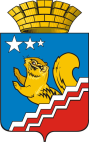 СВЕРДЛОВСКАЯ ОБЛАСТЬВОЛЧАНСКАЯ ГОРОДСКАЯ ДУМАШЕСТОЙ СОЗЫВШестое заседание  РЕШЕНИЕ № 20г. Волчанск                                                                                                                       24.04.2019 г.О ходе выполнения муниципальной программы демографического развития Волчанского городского округа на период до 2025 года за 2018 годЗаслушав информацию Феттер Е.В. начальника экономического отдела администрации Волчанского городского округа о ходе выполнения муниципальной программы демографического развития Волчанского городского округа на период до 2025 года, руководствуясь Федеральным Законом от 6 октября 2003 года №131-ФЗ «Об общих принципах организации местного самоуправления в Российской Федерации», Уставом Волчанского городского округа,ВОЛЧАНСКАЯ ГОРОДСКАЯ ДУМА РЕШИЛА:1. Принять к сведению информацию  о ходе выполнения муниципальной программы демографического развития Волчанского городского округа на период до 2025 года за 2018 год (прилагается).2. Опубликовать настоящее Решение в информационном бюллетене «Муниципальный вестник».3. Контроль за выполнением Решения возложить на комиссию по социальной политике  и вопросам местного самоуправления (Гетте И.Н.)Глава Волчанского 							         Председатель Волчанскойгородского округа							         городской Думы	                                       А.В. Вервейн								   А.Ю. Пермяков